        PROGRAMA NACIONAL “NUESTRA ESCUELA”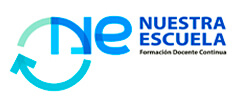 Cohorte 3 (2016-2018)   –   Cohorte 4 (2017-2019)  –   Cohorte 5 (2018-2020) - Escuelas FARORECOMENDACIONES PARA LOS EQUIPOS DIRECTIVOSDE NIVEL INICIAL, PRIMARIO, SECUNDARIO Y/O MODALIDADES para preparar la 5° JORNADA INSTITUCIONAL AÑO 2018El presente material contiene orientaciones generales para que cada Equipo Directivo, junto a su Tutor y Supervisor, planifique el desarrollo y evaluación de la Jornada Institucional 5 prevista por el Programa para el mes de septiembre de 2018. Se trata de orientaciones que deberán ser adecuadas a las particularidades institucionales, manteniendo la coherencia con el sentido y contenido previamente establecido para estas instancias de formación situada. Es importante, entonces, que la escuela –a partir de la problemática que selecciona para abordar– planifique, desarrolle y evalúe acciones y metas concretas.  RECOMENDACIONES PARA PREPARAR LA AGENDA DE LA 5°JORNADA INSTITUCIONALDESTINATARIOS: Cohorte 3 (2016-2018) – Cohorte 4 (2017-2019) – Cohorte 5 (2018-2020)                                INCLUYE ESCUELAS FAROPARTICIPANTES: Equipo Directivo y docentes en sus respectivas instituciones.Recuerden que, si por cualquier circunstancia, quedaron temáticas correspondientes a la Jornada anterior sin abordar y/o profundizar, disponen de autonomía en el uso del tiempo para incluirlas en esta planificación.Tal como está planteado desde el inicio de este año escolar, el Eje de trabajo continúa siendo la Autoevaluación Institucional y el abordaje de la Segunda dimensión: La enseñanza y su régimen académico (Documento para la Construcción de la Autoevaluación Institucional; acceso: http://bit.ly/2l7g3h0).  Los Equipos Directivos trabajarán centrando la reflexión en las recreaciones didácticas.Entonces, ¿cómo podemos enriquecer esta reflexión para potenciar procesos de innovación?Ante este interrogante, los invitamos a mirar nuevamente las acciones desarrolladas en las escuelas para proyectar el cambio, por ello a continuación, ofrecemos (tanto para las escuelas que trabajan solas, como para aquellas que decidieron el trabajo conjunto) las siguientes propuestas de trabajo:Considerando que son temas/temáticas que nos ocupan y preocupan como sociedad, y que las instituciones educativas ya los están abordando en sus propuestas de enseñanza, es importante que también se puedan trabajar –en forma contextualizada– los siguientes:Acuerdos Escolares de Convivencia.Educación Sexual Integral.Prevención del Consumo de Drogas en el Ámbito Escolar.El siguiente material puede ayudarlos a posicionarse:En la propuesta que desarrollen:tendrán que seguir profundizando –en todas las áreas de conocimiento– el trabajo en torno al desarrollo de las capacidades fundamentales, al abordar  cualquiera de las opciones propuestas en el ítem B): OPCIÓN 1 - OPCIÓN 2 - OPCIÓN 3. darán continuidad al seguimiento y ajuste de los avances relacionados con los Acuerdos Didácticos Institucionales, considerando en estos ajustes la incorporación de las TIC. Instrumento para retomar: Acuerdos Didácticos - Rúbrica como instrumento de seguimiento y monitoreo            Se accede a través del siguiente link: http://bit.ly/2p6O95UNo olviden trabajar el recorrido de lectura planificado según las Orientaciones para la apropiación curricular, pensado en virtud de su realidad institucional (se accede a través de http://bit.ly/2IfOtry según Nivel y/o Modalidad correspondiente).  Este recorrido podrá realizarse con anterioridad, durante y posteriormente a la Jornada Institucional. Revisen los avances para realizar los ajustes necesarios.Recordamos dar continuidad a la elaboración de los Portafolios Institucionales a partir de las reflexiones y proyecciones que se realicen en esta Jornada Institucional, teniendo en cuenta que tendrán que entregarse digitalizados en la Jornada Final Integradora que se realizará en el mes de noviembre. Además, continuarán con el abordaje de las modalidades de la evaluación anual institucional, según corresponda a cada Cohorte:Lo que nos organizaFechas* Inicial        * Primaria *Secundaria Común, Modalidad Rural y Técnico ProfesionalJueves 27/09/2018* Escuelas con Albergue * Modalidad Jóvenes y Adultos * Modalidad EspecialViernes 28/09/2018Lo que nos organizaDuración6 HORAS RELOJ 6 HORAS RELOJ Lo que nos organizaHorarioDe 8:30 hs. a 15:30 hs. (está previsto un espacio intermedio para refrigerio). La Modalidad de Jóvenes y Adultos, en  horario vespertino (17:30 hs. a 23:30 hs.).De 8:30 hs. a 15:30 hs. (está previsto un espacio intermedio para refrigerio). La Modalidad de Jóvenes y Adultos, en  horario vespertino (17:30 hs. a 23:30 hs.).Lo que nos organizaLectura previa AGOSTO 2018Cada Equipo Directivo definirá la lectura previa que deberán realizar los docentes en el marco del Recorrido de Lectura que tiene organizado, de acuerdo con sus prioridades institucionales y problemáticas didácticas. Cada Equipo Directivo definirá la lectura previa que deberán realizar los docentes en el marco del Recorrido de Lectura que tiene organizado, de acuerdo con sus prioridades institucionales y problemáticas didácticas. Lo que nos organizaCírculo de DirectoresEl Círculo Correspondiente a esta jornada se desarrollará desde el 21-08-18 al 24-08-18 -definen  el Tutor con el Supervisor-, y la fecha será comunicada a los Equipos Directivos con 10 días de anticipación, como mínimo.El Círculo Correspondiente a esta jornada se desarrollará desde el 21-08-18 al 24-08-18 -definen  el Tutor con el Supervisor-, y la fecha será comunicada a los Equipos Directivos con 10 días de anticipación, como mínimo.Lo que nos organizaCírculo de DirectoresA esta reunión concurrirá un (1) miembro del Equipo Directivo, quien llevará la Agenda de la Jornada Institucional en borrador.A esta reunión concurrirá un (1) miembro del Equipo Directivo, quien llevará la Agenda de la Jornada Institucional en borrador.Lo que nos organizaCírculo de DirectoresLos Tutores planificarán la Agenda del Círculo de Directores teniendo en cuenta  las Recomendaciones.Los Tutores planificarán la Agenda del Círculo de Directores teniendo en cuenta  las Recomendaciones.Lo que nos organizaLos Directores presentarán la Agenda al tutor correspondienteHasta el 12 de septiembre, a los fines de preparar la Jornada Institucional con suficiente antelación y de hacer posible la devolución del Tutor en tiempo y forma. El Tutor realizará la devolución de las Agendas con observaciones y/o sugerencias antes del 25 de septiembre.Hasta el 12 de septiembre, a los fines de preparar la Jornada Institucional con suficiente antelación y de hacer posible la devolución del Tutor en tiempo y forma. El Tutor realizará la devolución de las Agendas con observaciones y/o sugerencias antes del 25 de septiembre.Lo que nos organizaAspectos materiales a tener en cuentaEspacio físico.Recursos materiales y tecnológicos.Espacio físico.Recursos materiales y tecnológicos.En lo que nos debemos centrarConsiderar principalmente los aspectos pedagógicos  y didácticos en las reflexiones sobre las prácticas de enseñanza.Considerar a todos los actores institucionales incluidos en el concepto de heterogeneidad construido en la escuela.Compromiso de cada docente con su formación y actualización profesional en el marco institucional.El enriquecimiento del recorrido de lecturas realizado por los participantes.Considerar principalmente los aspectos pedagógicos  y didácticos en las reflexiones sobre las prácticas de enseñanza.Considerar a todos los actores institucionales incluidos en el concepto de heterogeneidad construido en la escuela.Compromiso de cada docente con su formación y actualización profesional en el marco institucional.El enriquecimiento del recorrido de lecturas realizado por los participantes.Considerar principalmente los aspectos pedagógicos  y didácticos en las reflexiones sobre las prácticas de enseñanza.Considerar a todos los actores institucionales incluidos en el concepto de heterogeneidad construido en la escuela.Compromiso de cada docente con su formación y actualización profesional en el marco institucional.El enriquecimiento del recorrido de lecturas realizado por los participantes.¡Importante!En esta instancia, las instituciones educativas que voluntariamente así lo consideren – no es obligatorio - tendrán la oportunidad de trabajar en conjunto en la planificación y desarrollo de la 5° Jornada Institucional.Para llevar a cabo este trabajo compartido, tendrán en cuenta que:Deben agruparse dos (2) instituciones educativas del mismo nivel, como máximo.Estas dos instituciones deben estar acompañadas por el mismo Tutor y pertenecer a la misma Zona/Región Escolar de Supervisión.La decisión será tomada por las dos instituciones y comunicada al Supervisor y al Tutor antes del 30 de agosto. Deberán presentar al Tutor una Agenda común.Cada Equipo Directivo de la dupla presentará al Tutor la Evaluación correspondiente a la 5° Jornada Institucional.JORNADA INSTITUCIONAL 5Fechas según Cronograma   27-28/09/2018Eje de discusión de la Jornada: LA AUTOEVALUACIÓN INSTITUCIONAL: Recreaciones didácticas.OPCIÓN 1: Organización de Ateneos DidácticosEsta estrategia nos da la posibilidad de abordar problemas que acontecen en el cotidiano escolar. En esta oportunidad, los equipos directivos podrán organizar y desarrollar Ateneos Didácticos donde se pongan en tensión y en discusión aquellas cuestiones de la enseñanza que tienen que revisarse a los fines de recrear instancias y prácticas para potenciar los aprendizajes de los estudiantes. En este sentido, se podrá trabajar a partir de: planificaciones de aula, secuencias didácticas, proyectos, entre otros–; intervenciones docentes realizadas en el desarrollo de una clase; prácticas de evaluación de aprendizajes o de la enseñanza, distintas modalidades e instrumentos, entre otros;  la rúbrica sobre acuerdos didácticos… son insumos y temáticas que se pueden abordar en un Ateneo,  como así también algunas cuestiones pedagógicas y didácticas de interés que surjan de los propios contextos escolares.Ofrecemos el siguiente material para la organización de los Ateneos Didácticos:  Organización e implementación de ateneos para promover el análisis de prácticas de enseñanza en la escuela.                     Se accede a través del siguiente link: http://bit.ly/2IdceQL OPCIÓN 2: Compartiendo el conocimiento pedagógico, lo que hacemos en nuestra escuela, nuestros quehaceres y experiencias, para promover y consolidar procesos de mejora.Para desarrollar esta propuesta, los Equipos Directivos tendrán que organizar una dinámica, elegir una estrategia, seleccionar recursos… que favorezcan esta socialización. Por ejemplo:Se pueden seleccionar: planificaciones de aula, secuencias didácticas, proyectos… trabajados en la escuela:de sala/grado/año/área/ciclode campo de conocimiento/espacio curricular  Preguntas que nos pueden ayudar:    ¿Cuál es la potencialidad de la planificación, secuencia didáctica, proyecto… como instrumento de gestión de la enseñanza? ¿Para qué nos sirven?  ¿Cuál es la situación de aprendizaje que se está promoviendo? ¿Cómo se favorece el desarrollo de capacidades fundamentales? ¿Cuál/es se aborda/n? ¿Qué propuestas de evaluación se contemplan en estas estructuras didácticas? ¿De qué aprendizajes se apropian los estudiantes? ¿De cuáles no? ¿Por qué? ¿Qué se moviliza en los estudiantes? Entre otras.Un material para consultar:   Secuencias Didácticas.  Reflexiones sobre sus características y aportes para su diseño.  Se accede a través del siguiente link: http://bit.ly/2IbZERY Nota: Además de socializar las estructuras didácticas propias, podrán incorporar otras a los fines de enriquecer el debate, para ello se sugieren los siguientes materiales:Gobierno de Córdoba, Ministerio de Educación. Secretaría de Educación. Subsecretaría de Promoción de Igualdad y Calidad Educativa (2018). Algunas propuestas escolares mediadas por las TIC                 Se accede a través del siguiente link: http://bit.ly/2jNIJKU Rivas, A., André, F. y Delgado, L. (comps.) (2017). 50 innovaciones educativas para escuelas.                 Se accede a través del siguiente link: https://bit.ly/2JXLdSGGobierno de Córdoba, Ministerio de Educación. Secretaría de Educación. Subsecretaría de Promoción de Igualdad y Calidad Educativa (2018). ORIENTACIONES CURRICULARES Y TIC                 Se accede a través del siguiente link: http://bit.ly/2Hx5RqwNavegue por Recursos en Línea.  Se accede a través del siguiente link: http://bit.ly/2rXkTAW      y otros que considere relevantes de la Web.OPCIÓN 3: De definición institucional.El Equipo Directivo presenta una alternativa de trabajo. Esta propuesta será considerada en acuerdo con el Supervisor y el Tutor.SugeridoComplementarios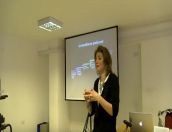 Enriquecer la enseñanza - Parte 5: “Recrear las prácticas de enseñanza.” Se accede a través del siguiente link: https://bit.ly/2JYtvhS 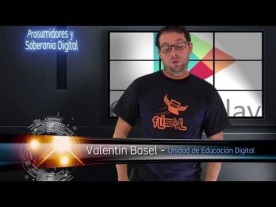 Las Tecnologías de la Información y la Comunicación en la escuela, en la provincia de Córdoba. Se accede a través del siguiente link: https://youtu.be/xDY1KP7XiG4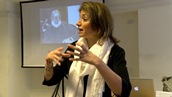 Enriquecer la enseñanza - Parte 1: “Las prácticas memorables.” Se accede a través del siguiente link: http://bit.ly/2HhWNWw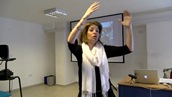 Enriquecer la enseñanza - Parte 3: “Escenarios con dotación tecnológica.” Se accede a través del siguiente link: https://bit.ly/2HbA6nu 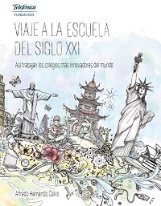 Fundación Telefónica. Viajes a las escuelas del siglo XXI. Se accede a través del siguiente link: https://bit.ly/2JZ9Ka1Unidad de Educación Digital – Córdoba. Se accede a través del siguiente link: https://bit.ly/2J9gj8APortal Aprender  (Entre Ríos). TIC en el Nivel Inicial Se accede a través del siguiente link: https://bit.ly/2vsSqHnRecursos en línea – Recursos mediado por las TIC-. Se accede a través del siguiente link: https://bit.ly/2HO0W67Las capacidades fundamentales en el marco de los acuerdos didácticosLas capacidades fundamentales en el marco de los acuerdos didácticosLas capacidades fundamentales en el marco de los acuerdos didácticosLas capacidades fundamentales en el marco de los acuerdos didácticosQué hicimosQué estamos haciendoQué faltaPor quéRecorrido de lectura institucionalRecorrido de lectura institucionalRecorrido de lectura institucionalQué leímosQué lecturas quedan pendientesQué proponemos para completarCohorte 3 (2016-2018)Cohorte 4 (2017-2019)Cohorte 5 (2018-2020)Escuelas FAROProyecto institucional integrado de alfabetización/comprensión lectora y abordaje y resolución de situaciones problemáticas.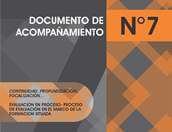 Se accede a través del siguiente link: http://bit.ly/2lhBScQ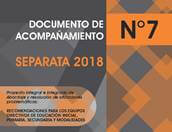 Se accede  a través del siguiente link:  http://bit.ly/2Hh16Sp Se aclara que tiene que ser incluido en el Portafolio Institucional.Secuencias didácticas individuales. 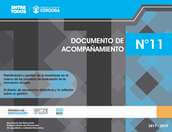 Se accede a través del siguiente link: http://bit.ly/2HieHsk Se aclara que tienen que ser incluidas en el Portafolio Institucional por lo menos una (1) secuencia didáctica individual por campo de conocimiento/formación o espacio curricular, que se hayan trabajado en la Institución Educativa.Secuencias didácticas colaborativas.Se accede a través del siguiente link: :http://bit.ly/2HieHskSe aclara que tienen que ser incluidas en el Portafolio Institucional por lo menos dos (2) secuencias didácticas colaborativas con reflexiones y justificación, que se hayan trabajado en la Institución Educativa.Proyecto Escolar de Aprendizajes Prioritarios con énfasis en Matemática y Lengua.Se accede a través del siguiente link: http://bit.ly/2HvawOB Se aclara  que tiene que ser incluido en el Portafolio Institucional el Proyecto Escolar de Aprendizajes Prioritarios en Matemática y Lengua, sus avances y evaluación, como así también, una (1) Secuencia Didáctica de Matemática y una (1) Secuencia Didáctica de Lengua. Además, las instituciones de Cohorte 4 deberán incluir por lo menos una (1) Secuencia Didáctica de cada espacio curricular. En el caso de las instituciones de Cohorte 5 podrán incorporar Secuencias Didácticas de otros espacios curriculares.}Presentación de los lineamientos de la evaluación final para la acreditación del ciclo de 3 años (Plan de Mejora Institucional). Se accede  a través del siguiente link: http://bit.ly/2lhBScQ